Исх. от 11.02.2022 №1-25/216	         Управления (отдел) по образованию, спорту и туризму райгорисполкомовУправления по образованию райисполкомов Учреждения образования областного подчиненияО проведениинаучно-практической конференцииГосударственное учреждение образования «Минский областной институт развития образования» приглашает принять участие 
20-22 апреля 2022 года в научно-практической конференции (далее – конференция) с международным участием «Организация проектной и исследовательской деятельности учащихся» (центральная тема конференции: «Метод проектов и исследования как
интерактивный путь взаимодействия с окружающим социокультурным
пространством») с использованием дистанционных (информационно-коммуникационных) технологий взаимодействия. Цель конференции: выявление и трансляция эффективных проектных и исследовательских практик педагогических работников и учреждений образования.Направления работы конференции:Исследовательское и проектное обучение в развитии ключевых компетенций XXI века.Эффективные методы и приемы вовлечения учащихся в исследовательскую и проектную деятельность.Междисциплинарные исследования и проекты учащихся: традиции и инновации.Научные общества как действенный способ развития метапредметных компетенций учащихся.STEM-подход как инструмент трансформации современного образования.Психолого-педагогическое сопровождение проектной и исследовательской деятельности учащихся.Историческая память как нравственно-патриотический фундамент культурно-образовательного пространства: проектные и исследовательские практики.Формы участия в конференции:дистанционно с докладом на заседании диалоговой площадки;заочно (только предоставление тезисов для публикации);дистанционно без доклада (слушатель мероприятий конференции).Приглашаем к участию в конференции:педагогических работников учреждений образования для трансляции проектных / исследовательских практик;педагогических работников, организующих работу научных обществ учащихся;педагогических работников, реализующих STEM-подход в образовании;психологов, осуществляющих сопровождение проектной / исследовательской деятельности учащихся в учреждении образования;всех заинтересованных, интересующихся и увлеченных проектной / исследовательской деятельностью.Формы работы и взаимодействия участников конференции:Пленарное заседание, включающее выступления по вопросам организации проектной и исследовательской деятельности в учреждениях образования Республики Беларусь и других стран СНГ;Диалоговые площадки, посвященные обсуждению вопросов вовлечения и сопровождения учащихся в проектной и исследовательской деятельности;Фестиваль проектных / исследовательских практик, на котором презентуются эффективные методы и приемы работы педагога с учащимися, передовой опыт проведения исследований и реализации проектов в учреждениях образования.Для участия в конференции необходимо:1. Оплатить организационный взнос в размере 29,97 белорусских рублей. Способы оплаты организационного взноса: на расчетный счет института: BY49AKBB36326327600015400000 ЦБУ №527 ОАО «АСБ «Беларусбанк», код AKBBBY2X, УНП - 101077412, ОКПО – 37396062.в системе «Расчет» (ЕРИП):1. Выбрать пункт система «Расчет» (ЕРИП).2. Выбрать последовательно вкладки: → Образование и развитие → Дополнительное образование и развитие → Академии, институты → Минский областной ИРО.3. Из списка выбрать оплачиваемую услугу: прочие услуги.4. Для оплаты оргвзноса необходимо ввести:фамилию, имя, отчество (полностью);сумму оргвзноса – 29, 97 рублей.5. Проверить корректность информации.6. Совершить платеж.2. Пройти регистрацию до 20 марта 2022 года по ссылке http://adm.moiro.by/regopi/ 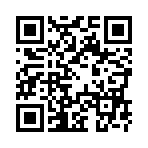 Регистрация включает:для участия дистанционно с докладом на заседании диалоговой площадки либо заочно с предоставлением тезисов для публикации:предоставление персональных данных;прикрепление тезисов;прикрепление отчета о проверке на наличие заимствований (антиплагиат);Для проверки тезисов на оригинальность рекомендуем воспользоваться сервисом https://text.rucont.ru/ или https://www.antiplagiat.ru/. Обращаем, внимание, что к публикации в сборнике материалов конференции принимаются тезисы, имеющие не менее 70% оригинальности от объема тезисов. прикрепление копии документа об оплате организационного взноса;для участия дистанционно без доклада (слушатель мероприятий конференции):предоставление персональных данных;прикрепление копии документа об оплате организационного взноса.Все участники, прошедшие регистрацию, получаютссылки для подключения и участия во всех мероприятиях конференции: пленарном заседании, диалоговых площадках и др.;     печатный вариант сборника материалов конференции;        свидетельство участника в электронном виде;библиографический список электронных и печатных изданий по теме конференции.Оргкомитет оставляет за собой право отклонения тезисов, не соответствующих направлениям работы конференции, требованиям к оформлению тезисов. Рабочие языки конференции: русский, белорусский, английский.Научно-практическая конференция пройдет в заочной (дистанционной) форме по адресу: г. Минск, ул. П. Глебки, 88, государственное учреждение образования «Минский областной институт развития образования». Календарь конференцииПодробная информация о конференции размещена на официальном сайте института www.moiro.by и на сайте конференции https://sites.google.com/view/aprilconf/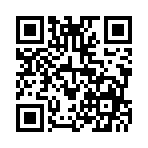 Приложение: Требования к оформлению тезисов на 2 л. в 1 экз.Исполняющий обязанностипервого проректора                    подпись 	Е.А.РотмироваПуренок 367 56 96ПриложениеТребования к оформлению тезисовОбъем материалов – 2-3 страницы печатного текста (А4) вместе с рисунками, схемами, таблицами, списком использованных источников.Текст должен быть набран в редакторе МS Word. Шрифт – Times New Roman, размер – 11 pt. Для дополнительного текста (сноски, таблицы, список использованных источников, нумерация страниц, приложения и др.) – 10 кегль. Поля: левое – 25 мм; правое – 25 мм; верхнее – 25 мм; нижнее – 30 мм. Абзацный отступ – 1 см. Межстрочный интервал – одинарный.При форматировании текста запрещено устанавливать отступы табуляцией или пробелом, перенос слов, уплотнение интервалов.Название тезисов печатается прописными буквами с выравниванием текста по центру (если название в несколько строк, то без переносов). Через одинарный интервал – фамилия, имя, отчество автора (-ов) полужирным курсивом, ниже – должность и место работы, ученая степень, ученое звание курсивом с выравниванием текста по левому краю.Далее через одинарный интервал с абзацного отступа – текст тезисов с обязательным выравниванием по ширине без расстановки переносов, межстрочный интервал – одинарный.Таблицы вставляются в текст статьи после ссылки на нее. Каждая таблица должна иметь номер (арабскими цифрами) и название (без сокращений), расположенное над таблицей. Все графы в таблицах должны иметь заголовок, все сокращения должны быть расшифрованы.Рисунки должны иметь номер (арабскими цифрами) и название 
(без сокращений), расположенные под рисунком. Если в рисунке присутствует поясняющий текст, он должен быть сокращен до минимума, 
а все сокращения должны быть расшифрованы в пояснении к рисунку. Название рисунка и пояснения к нему должны быть представлены 
с использованием следующего форматирования: TimesNewRoman, полужирный курсив, 10 кегль, интервал 1 пункт. Каждый используемый рисунок должен быть дополнительно приложен в электронном виде 
в формате *.JPG, *.TIFF или *.PNGс разрешением не менее 300 пикселей 
на дюйм.Таблицы и рисунки даются только в черно-белом исполнении.Ссылки на источники даются в квадратных скобках. Например: [11, с. 247]. Список использованных источников (не более 7 источников) печатается через строку от основного текста. Сведения о каждом источнике оформляются в алфавитном порядке по действующему ГОСТ 7.1 - 2003.  Оргкомитет оставляет за собой право отклонения тезисов, не соответствующих проблемному полю, требованиям к оформлению тезисов. Образец оформления тезисовНАЗВАНИЕИванов Иван Иванович,доцент кафедры психологии и управления ГУО «Минский областной институт развития образования», кандидат педагогических наук, доцентТекст Список использованных источников1.2.Регистрация участниковдо 20.03.2022Экспертиза поступающих материалов и рассылка писем участникам о включении материалов в сборникдо 30.03.2022Рассылка писем-приглашений к участию в конференциидо 14.04.2022Размещение программы на сайте института и сайте конференциидо 18.04.2022